Расчет на прочность вала. Кручение с изгибом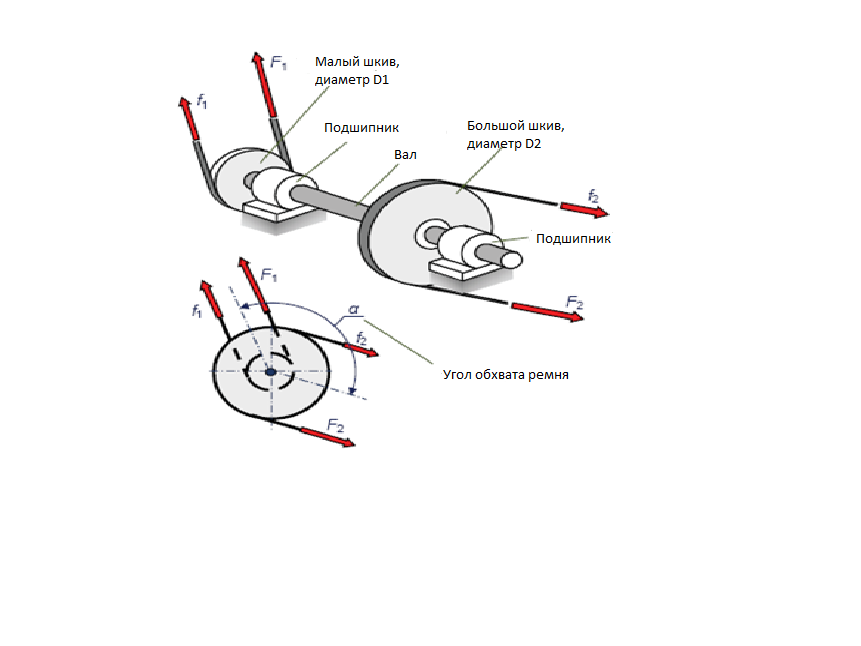 На однородном валу находятся два шкива. Мощность передаваемая валом P = 5,5 kW. Диаметр меньшего шкива D1 = 140 mm.Вычислить минимально допускаемый диаметр вала, если материал вала  сталь E335 (предел текучести при растяжении σy = 325 MPa) и  коэффициент запаса прочности [S] = 5. Влияние коэффициентов концентрации напряжения и влияющих на выносливость учитываются большим значением коэффициента запаса прочности.Зависимость между силами в ведущем и ведомой ветвях ремня F ≈2,5f. Схема нагружения: 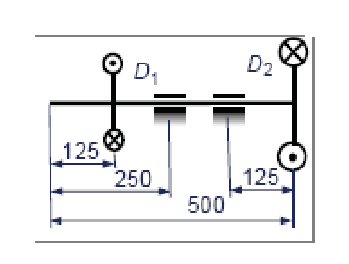 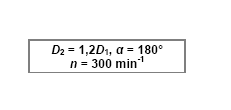 Vajalikud etapid (Этапы решения):	1. Начертить эпюру крутящего момента Т.2. Выбрать главные центральные плоскости вала и начертить эпюры изгибающих моментов М, действующих в этих плоскостях.3. Начертить эпюру эквивалентного момента Mekv  и  определить расположение самого опасного сечения вала.4. Составить условие прочности и вычислить минимально допускаемый диаметр вала, диаметр выбрать из ряда стандартных чисел.5. Вычислить значение максимальных нормальных напряжений σmax и максимальных касательных напряжений, начертить эпюры распределения этих напряжений по самому опасному сечению вала и проверить прочность вала.6. Записать ответ.